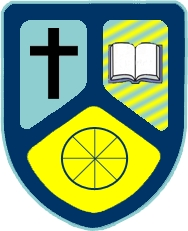 Mindfulness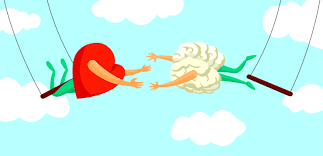 Being a friend to yourselfWhat is mindfulness?Mindfulness is about being in the moment and paying attention to now..How can we be in the moment?We can pay attention through our senses;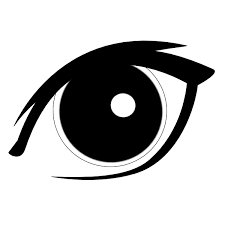 1.	What we can see ...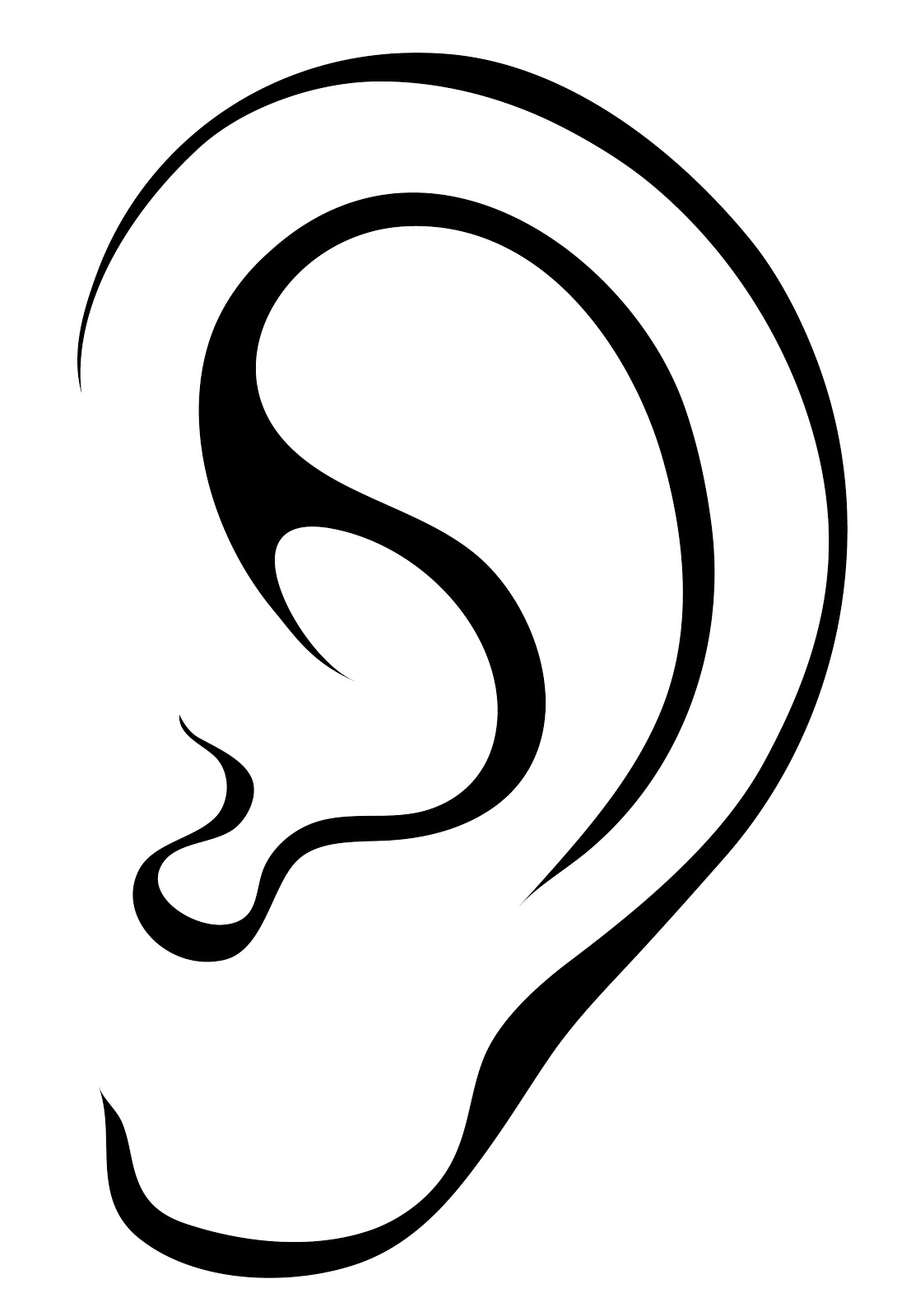 2.	What we can hear ...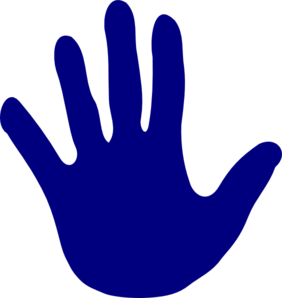 3.	What we can touch … 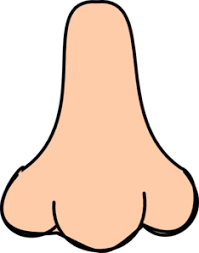 4. 	What we can smell … We can also …Come back to focusing on our breath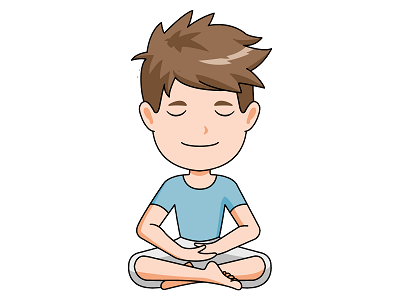 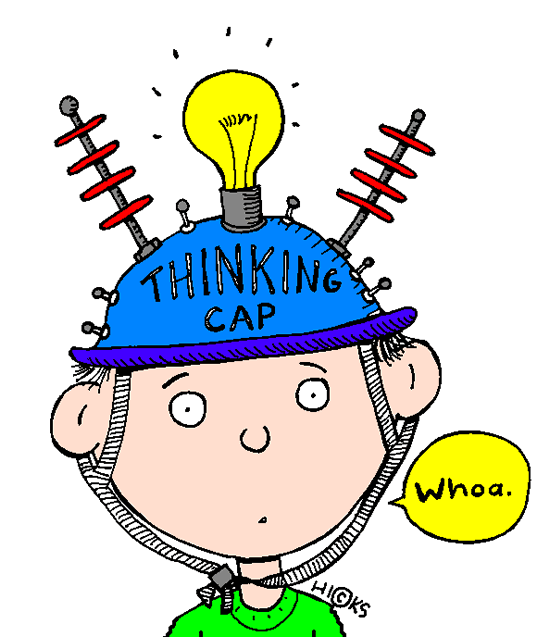 Why should we be mindful?When we are not in the moment our mind is thinking  Our mind worries and asks questions or makes judgements …‘Why did she do that?’ … ‘I did that badly’ … ‘Something bad is going to happen’Being mindful or being ‘in the now’ gives our mind something to focus on.It helps us stay calm and relaxed.Practise makes perfectWhen we practise something we get better at it!Every time we are angry … we get better at being angry.Every time we are anxious … we get better at being anxious.When we are ‘in the moment’ we get better at enjoying life as it is now!!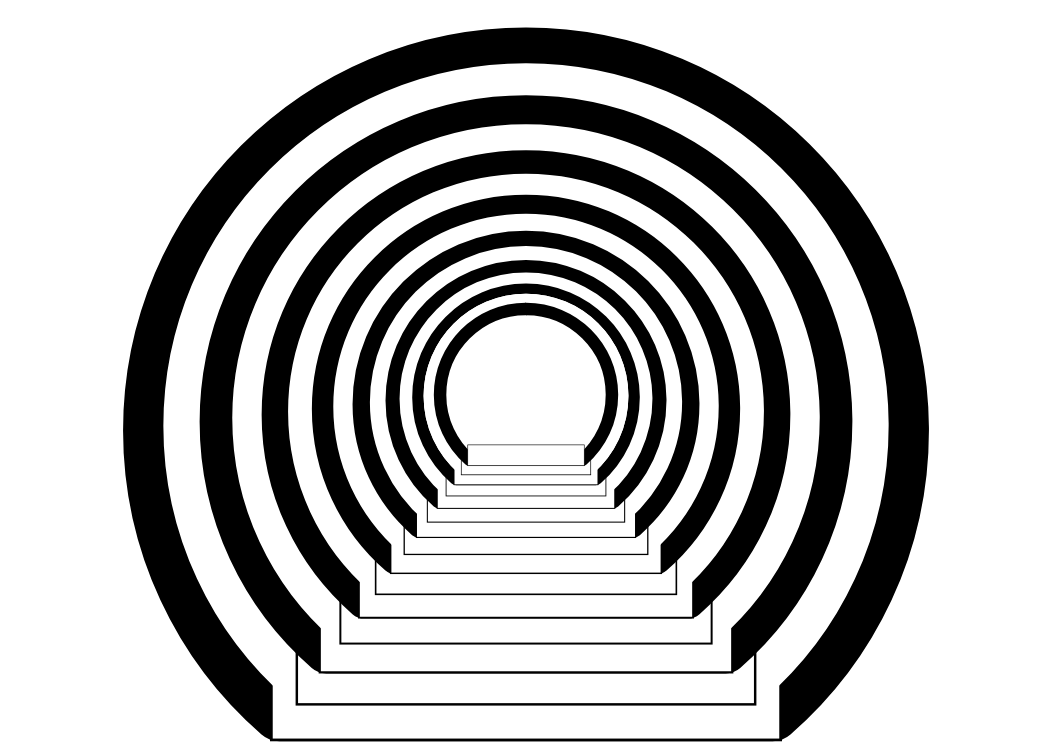 See the signs … Notice when you start to …What to do …Techniques to help focus the mind and calm you downGrounding		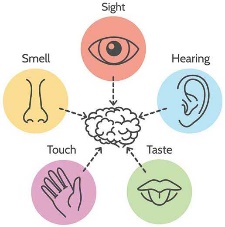 -	5 things you can see					-	4 things you can hear		-	3 things you can touch		- 	2 things you can smell		- 	1 thing you can taste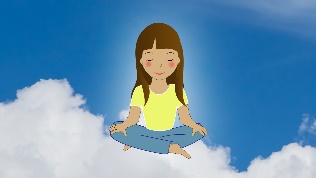 Counting Your Breath  -	Sit up straight and take 2 deep breaths (in through the nose, out through 	the mouth)-	Feel your stomach fill with air and feel it rise and fall like a balloon-	Count 10 pairs of in and out breaths-	Repeat - but with eyes shut-	As you breathe out, glide your index finger over the fingers of your otherhand.-	Continue the cycle until ready to finish-	Hands in lap - 10 breaths silently in your headExplore Emotions			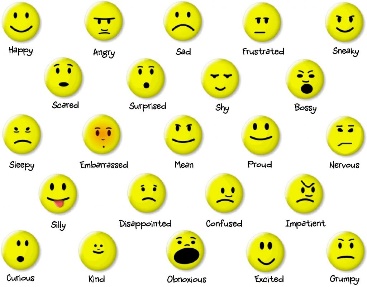 			-	See how it makes you feel inside when you slowly read these words.				(Spend at least 10 seconds with each word)			-	Happy		Sad		Excited		Mad				Stressed	Bored		Loving			Anxious					Worried	Scared				Jealous		Quiet		Silly			PeacefulHappy Memory			-	Close your eyes and remember a time when you felt happy.				Maybe someone was kind to you. Perhaps you got a smile from a 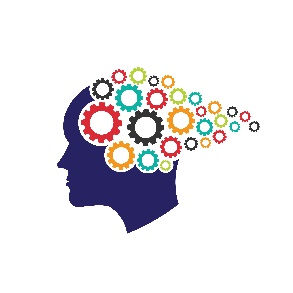 friend or your pet was happy to see you.-	Remember a wonderful moment like that.-	Close your eyes and bring it to your mind.-	What did you see and hear? Did you laugh or smile? Who wasthere?-	Notice how you feel when you remember the memory?Body scan-	Closing your eyes can be helpful to allow you to focus or, if you’d rather, you can always lower and half-close your eyes.-	Bring awareness to the body breathing in and out, noticing touch and pressure where it makes contact with the seat or floor. -	Throughout this practice, allow as much time as you need or want to experience and investigate each area of the body.-	Think about the soles of your feet by pushing them softly against the ground for a short moment. -	Pay attention to your feet, how they make contact with the ground and your shoes. -	How does it feel? Soft or hard? -	Can you feel your socks?-	How do your heels feel? Your toes? Can you feel the space between your toes? -	Move your toes a little bit and try again. -	Can you pay attention to them one by one?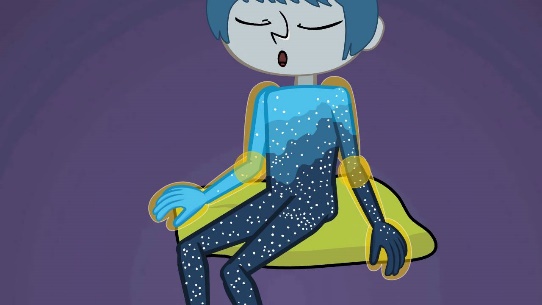 -	Are your feet are warm or cold.? 	-	Is there a tingling sensation somewhere?-	Can you feel the chair underneath you? -	How about your back resting against the chair?-	How do you feel? -	Can you think of any situations when this exercise could be useful?-	Are you more focused and more calm after the exercise?Hand meditation-	Sit up straight like you are a puppet with a string on the top of your head.-	Take a few deep breaths. In through the nose and out through the mouth.-	Start with eyes open and squeeze your hands together on the ‘in’ breath and release all the tension on the ‘out’ breath.-	Repeat with eyes shut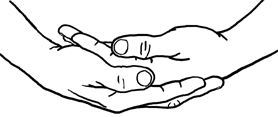 feel tenseclench your fists / jawworry				breathe short and shallowfeel hopelesshave negative thoughtshave trouble concentratinghave a fast heart rate